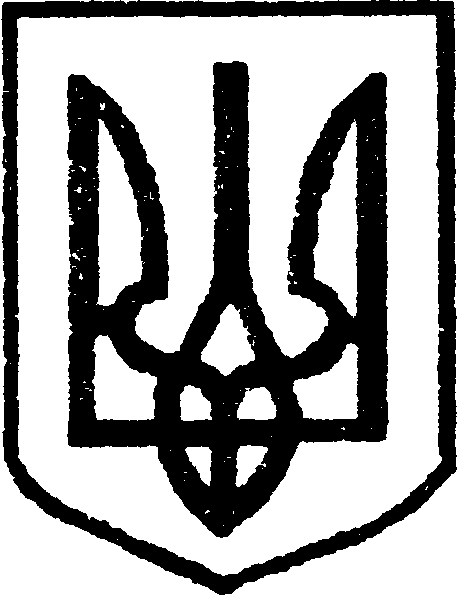 УКРАЇНАМІНІСТЕРСТВО ОСВІТИ І НАУКИУПРАВЛІННЯ ОСВІТИ І НАУКИ ЖИТОМИРСЬКОЇ ОБЛДЕРЖАДМІНІСТРАЦІЇ Андрушівська гімназіяАНДРУШІВСЬКОЇ МІСЬКОЇ РАДИ БЕРДИЧІВСЬКОГО РАЙОНУ ЖИТОМИРСЬКОЇ ОБЛАСТІПротокол  №2засідання педагогічної ради від 05.02.2021Присутні 15 педпрацівниківГолова засідання: Кондратюк Л.М.Секретар: Пашинська Н.Р.Порядок денний: Про вибір і замовлення підручників для 4 класуСлухали: Кондратюк Л.М., в.о. директора гімназії, яка ознайомила присутніх із змістом листа МОН України «Про вибір і замовлення підручників для 4 класу» від 30.12.2020р.        № 1/9-76Виступили: Кондратюк Ю.О., заступник директора, вчителі Ульянинська Л.М.., Войцехівський В.В.Вирішили: заслухавши інформацію в.о. директора гімназії, розглянувши рекомендований перелік підручників ухвалили: відібрати та замовити наступні:«Англійська мова)» підручник для 4 класу закладів загальної середньої освіти (з аудіосупроводом)«Інформатика» підручник для 4 класу закладів загальної середньої освіти«Математика» підручник для 4 класу закладів загальної середньої освіти ( 2-ох частинах)«Мистецтво» підручник інтегрованого курсу для 4 класу закладів загальної середньої освіти«Українська мова та читання» підручник  для 4 класу закладів загальної середньої освіти (у 2-ох частинах)«Я досліджую світ» підручник  для 4 класу закладів загальної середньої освіти (у 2-ох частинах)Голова засідання: __________Кондратюк Л.М.Секретар: _____________Пашинська Н.Р.. Андрушівка, вул..Ломоносова, 13т. (04136) 227-22№АвториМова підручникакількістькількістьАльтернатива№АвториМова підручникаДля учнівДля вчителівАльтернатива1Будна Т.Б.2Карпюк О.Д.українська1011,3,5,43Губарєва С.С., Павліченко О.М.4.Герберт Пухта, Гюнтер Гернгрос, Пітер Льюіс-Джонс5Г.К. Мітчел, Марілені Малкогіані№АвториМова підручникакількістькількістьАльтернатива№АвториМова підручникаДля учнівДля вчителівАльтернатива1Морзе Н.В., Барна О.В.українська1012,4, 7.9,52Козак Л.З.3.Корнієнко М.М., Комаровська С.М., Зарецька І.Т.4.Вдовенко В.В.5.Ломаковська Г.В., Проценко Г.О.6.Лодатко Є.О., Мочула О.В., Яріш Г.П.7.Воронцова Т.В., Пономаренко В.С.8.Коршунова О.В.9.Антонова О.П.10.Лисобей Л.В., Чучук О.І.11.Гільберг Т.Г., Сухорівський О.В.12.Андрусич О.О., Стеценко І.Б.№АвториМова підручникакількістькількістьАльтернатива№АвториМова підручникаДля учнівДля вчителівАльтернатива1Заїка А.М., Тарнавська С.С.2Бевз В.Г., Васильєва Д.В.3Гісь О.М., Філяк І.В.4.Оляницька Л.В.5Скворцова С.О., Онопрієнко О.В.6Логачевська С.П., Логачевська Т.А.українська1013,4,1, 5,87Листопад Н.П.8Лишенко Г.П.9.Істер О.С.10. Козак М.В., Корчевська О.П.№АвториМова підручникакількістькількістьАльтернатива№АвториМова підручникаДля учнівДля вчителівАльтернатива1Масол Л.М., Гайдамака О.В., Колотило О.М.2Рубля Т.Є., Мед І.Л.3Кізілова Г.О., Шулько О.А.4.Лобова О.В.5Кондратова Л.Г.6Островський В.М., Федун Г.П.7Калініченко О.В., Аристова Л.С.українська1011, 2, 5, 4 ,88Лємешева Н.А.9.Стеценко І.Б., Садовенко С.М.№АвториМова підручникакількістькількістьАльтернатива№АвториМова підручникаДля учнівДля вчителівАльтернатива1Іваниця Г.А.2Большакова І.О., Хворостяний І.Г.3(Частина 1 авт. Захарійчук М.Д.) (Частина 2 авт. Богданець-Білоскаленко Н.І., Шумейко Ю.М.)українська1011, 2, 4, 9,54.Іщенко О.Л., Іщенко А.Ю.5Чабайовська М.І., Омельченко Н.М.6Сапун Г.М.7(Частина 1 авт. Пономарьова К.І., Гайова Л.А.) (Частина 2 авт. Савченко О.Я., Красуцька І.В.)8Остапенко Г.С., Волощенко О.В., Козак О.П.9.(Частина 1 авт. Валушенко М.С., Васильківська Н.А., Дубовик С.Г.) (Частина 2 авт. Валушенко О.В.)10. (Частина 1 авт. Кравцова Н.М., Придаток О.Д., Романова В.М.) (Частина 2 авт. Савчук А.С.)11.(Частина 1 авт. Варзацька Л.О., Зроль Г.Є., Шильцова Л.М.) (Частина 2 чвт. Чумарна М.І.)№АвториМова підручникакількістькількістьАльтернатива№АвториМова підручникаДля учнівДля вчителівАльтернатива1Бібік Н.М., Бондарчук Г.П.2Воронцова Т.В., Пономаренко В.С., Хоміч О.Л.3Гільберг Т.Г., Тарнавська С.С.4.Грущинська І.В., Хитра З.М., Дробязко І.І.українська1011, 3, 5 ,7, 105Волощенко О.В., Козак О.П.6За редакцією М.С. Валушенка, Єресько Т.П.7Будна Н.О., Гладюк Т.В.8Жаркова І.І., Мечник Л.А.9.Андрусенко І.В., Котелянець Н.В.10.Іщенко О.Л., Іщенко А.Ю.